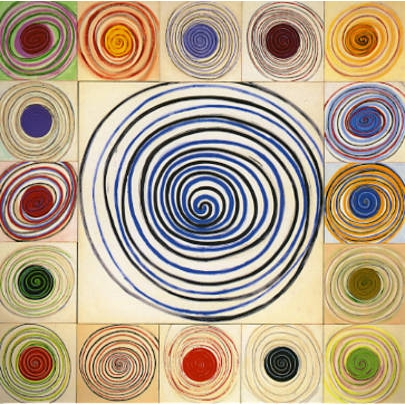 Terry FROST